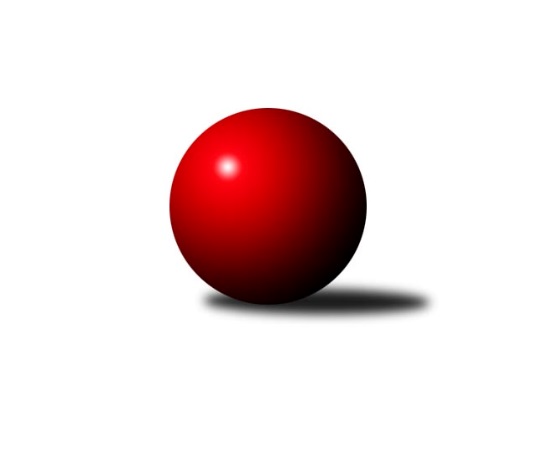 Č.21Ročník 2022/2023	1.4.2023Nejlepšího výkonu v tomto kole: 1737 dosáhlo družstvo: KK Hvězda TrnovanyOkresní přebor - skupina A 2022/2023Výsledky 21. kolaSouhrnný přehled výsledků:KK Hvězda Trnovany	- TJ KK Louny B	6:0	1737:1565	8.0:0.0	31.3.TJ Slovan Vejprty	- TJ Sokol Duchcov C	2:4	1531:1565	4.0:4.0	1.4.Sokol Spořice B	- TJ Elektrárny Kadaň C	5:1	1539:1492	5.0:3.0	1.4.TJ VTŽ Chomutov B	- SKK Bílina B	4:2	1561:1434	5.0:3.0	1.4.TJ Sokol Údlice B	- TJ Lokomotiva Žatec B	4:2	1633:1577	4.5:3.5	1.4.Tabulka družstev:	1.	KK Hvězda Trnovany	19	16	1	2	87.0 : 27.0 	97.5 : 54.5 	 1669	33	2.	TJ Sokol Údlice B	19	14	1	4	76.0 : 38.0 	97.5 : 54.5 	 1613	29	3.	TJ Sokol Duchcov C	20	14	0	6	71.5 : 48.5 	92.5 : 67.5 	 1611	28	4.	TJ Lokomotiva Žatec B	19	10	3	6	61.0 : 53.0 	78.0 : 74.0 	 1539	23	5.	TJ Slovan Vejprty	19	10	2	7	62.5 : 51.5 	82.0 : 70.0 	 1594	22	6.	TJ Elektrárny Kadaň C	19	8	2	9	56.5 : 57.5 	77.0 : 75.0 	 1586	18	7.	TJ Sokol Údlice C	19	9	0	10	56.5 : 57.5 	73.5 : 78.5 	 1544	18	8.	SKK Bílina B	19	4	4	11	45.5 : 68.5 	61.5 : 90.5 	 1496	12	9.	Sokol Spořice B	19	4	2	13	42.0 : 72.0 	65.0 : 87.0 	 1496	10	10.	TJ VTŽ Chomutov B	19	4	1	14	38.0 : 76.0 	61.5 : 90.5 	 1540	9	11.	TJ KK Louny B	19	4	0	15	33.5 : 80.5 	54.0 : 98.0 	 1495	8Podrobné výsledky kola:	 KK Hvězda Trnovany	1737	6:0	1565	TJ KK Louny B	Petr Petřík	 	 232 	 195 		427 	 2:0 	 401 	 	207 	 194		Miroslav Kesner	Vladislav Jedlička	 	 208 	 209 		417 	 2:0 	 364 	 	174 	 190		Andrea Pfeiferová	Martin Bergerhof *1	 	 229 	 210 		439 	 2:0 	 412 	 	209 	 203		Miroslav Sodomka	Pavel Jedlička	 	 222 	 232 		454 	 2:0 	 388 	 	190 	 198		Milan Baštarozhodčí: Petr Petříkstřídání: *1 od 43. hodu Štěpán KandlNejlepší výkon utkání: 454 - Pavel Jedlička	 TJ Slovan Vejprty	1531	2:4	1565	TJ Sokol Duchcov C	Johan Hablawetz	 	 188 	 216 		404 	 1:1 	 396 	 	200 	 196		Tomáš Šaněk	Milan Lanzendörfer	 	 203 	 205 		408 	 2:0 	 391 	 	200 	 191		Josef Otta st.	Josef Malár	 	 154 	 176 		330 	 1:1 	 377 	 	205 	 172		Miroslava Zemánková	Josef Hudec	 	 200 	 189 		389 	 0:2 	 401 	 	203 	 198		Jiří Müllerrozhodčí: Josef HudecNejlepší výkon utkání: 408 - Milan Lanzendörfer	 Sokol Spořice B	1539	5:1	1492	TJ Elektrárny Kadaň C	Petr Vokálek	 	 191 	 201 		392 	 2:0 	 365 	 	172 	 193		Petr Strnad	Jana Černá	 	 185 	 202 		387 	 1:1 	 378 	 	200 	 178		Pavel Nocar ml.	Boleslava Slunéčková	 	 182 	 198 		380 	 1:1 	 381 	 	191 	 190		Jan Zach	Jiřina Kařízková	 	 165 	 215 		380 	 1:1 	 368 	 	189 	 179		Jaroslav Seifertrozhodčí: Petr VokálekNejlepší výkon utkání: 392 - Petr Vokálek	 TJ VTŽ Chomutov B	1561	4:2	1434	SKK Bílina B	Milan Šmejkal	 	 161 	 179 		340 	 0:2 	 385 	 	198 	 187		Veronika Šílová	Filip Prokeš	 	 205 	 217 		422 	 2:0 	 257 	 	119 	 138		Ladislav Kandr	Rudolf Tesařík	 	 177 	 204 		381 	 1:1 	 397 	 	198 	 199		Roman Moucha	Lenka Nováková	 	 211 	 207 		418 	 2:0 	 395 	 	202 	 193		Miroslav Šaněkrozhodčí: Rudolf TesaříkNejlepší výkon utkání: 422 - Filip Prokeš	 TJ Sokol Údlice B	1633	4:2	1577	TJ Lokomotiva Žatec B	Antonín Šulc	 	 199 	 203 		402 	 2:0 	 352 	 	169 	 183		Veronika Rajtmajerová	Jaroslav Hodinář	 	 207 	 224 		431 	 1.5:0.5 	 405 	 	181 	 224		Pavel Vacinek	Eduard Houdek	 	 185 	 195 		380 	 0:2 	 397 	 	196 	 201		Petr Teinzer	Michal Šlajchrt	 	 215 	 205 		420 	 1:1 	 423 	 	207 	 216		Jan Čermákrozhodčí: Václav ŠulcNejlepší výkon utkání: 431 - Jaroslav HodinářPořadí jednotlivců:	jméno hráče	družstvo	celkem	plné	dorážka	chyby	poměr kuž.	Maximum	1.	Pavel Jedlička 	KK Hvězda Trnovany	433.77	302.9	130.8	6.9	6/8	(473)	2.	Jiří Müller 	TJ Sokol Duchcov C	427.08	291.0	136.1	4.7	8/9	(494)	3.	Lada Strnadová 	TJ Elektrárny Kadaň C	425.42	289.5	135.9	5.9	8/9	(461)	4.	Blažej Kašný 	TJ Sokol Údlice C	424.69	292.5	132.2	6.8	9/9	(464)	5.	Josef Hudec 	TJ Slovan Vejprty	420.52	295.5	125.0	7.8	8/8	(459)	6.	Vladislav Jedlička 	KK Hvězda Trnovany	417.90	289.7	128.2	8.0	6/8	(451)	7.	Jan Čermák 	TJ Lokomotiva Žatec B	415.35	287.7	127.6	8.3	8/9	(477)	8.	Petr Petřík 	KK Hvězda Trnovany	411.95	292.3	119.7	8.5	6/8	(447)	9.	Miroslav Sodomka 	TJ KK Louny B	410.70	284.4	126.3	7.0	8/9	(444)	10.	Štěpán Kandl 	KK Hvězda Trnovany	410.36	291.6	118.8	9.0	6/8	(486)	11.	Jan Hák 	TJ Sokol Údlice B	409.84	287.7	122.1	6.3	8/9	(429)	12.	Lenka Nováková 	TJ VTŽ Chomutov B	407.89	294.6	113.3	8.1	7/8	(438)	13.	Milan Lanzendörfer 	TJ Slovan Vejprty	406.89	283.9	123.0	8.3	7/8	(443)	14.	Jaroslav Seifert 	TJ Elektrárny Kadaň C	405.26	288.7	116.5	8.3	9/9	(451)	15.	Pavel Nocar  ml.	TJ Elektrárny Kadaň C	404.68	286.0	118.7	10.0	6/9	(459)	16.	Roman Moucha 	SKK Bílina B	403.18	288.3	114.9	8.0	7/9	(439)	17.	Michal Šlajchrt 	TJ Sokol Údlice B	401.80	289.6	112.2	9.8	7/9	(427)	18.	Jaroslav Hodinář 	TJ Sokol Údlice B	401.78	282.9	118.9	9.7	8/9	(444)	19.	Jiří Perkner 	SKK Bílina B	401.42	286.2	115.3	10.5	6/9	(435)	20.	Tomáš Šaněk 	TJ Sokol Duchcov C	400.07	275.8	124.3	7.7	7/9	(437)	21.	Jan Zach 	TJ Elektrárny Kadaň C	398.06	284.6	113.4	11.8	8/9	(431)	22.	Josef Otta  st.	TJ Sokol Duchcov C	396.07	284.9	111.1	10.9	9/9	(468)	23.	Pavel Vacinek 	TJ Lokomotiva Žatec B	394.80	273.8	121.0	9.6	7/9	(441)	24.	Petr Teinzer 	TJ Lokomotiva Žatec B	394.44	286.0	108.4	10.7	9/9	(424)	25.	Jiřina Kařízková 	Sokol Spořice B	393.69	275.5	118.2	8.1	7/8	(445)	26.	Milan Bašta 	TJ KK Louny B	392.99	278.3	114.7	11.0	8/9	(430)	27.	Antonín Šulc 	TJ Sokol Údlice B	392.40	271.7	120.7	11.1	6/9	(447)	28.	Miroslav Šaněk 	SKK Bílina B	392.00	271.2	120.8	9.3	6/9	(442)	29.	Karel Nudčenko 	TJ Sokol Údlice C	391.25	270.4	120.8	9.8	8/9	(437)	30.	Josef Malár 	TJ Slovan Vejprty	389.88	270.8	119.0	9.9	8/8	(424)	31.	Johan Hablawetz 	TJ Slovan Vejprty	383.72	278.8	104.9	12.8	6/8	(428)	32.	Veronika Šílová 	SKK Bílina B	381.34	275.0	106.4	12.3	9/9	(431)	33.	Filip Prokeš 	TJ VTŽ Chomutov B	379.31	274.1	105.3	12.2	6/8	(445)	34.	Rudolf Tesařík 	TJ VTŽ Chomutov B	378.46	277.8	100.6	12.2	6/8	(412)	35.	Milan Mestek 	Sokol Spořice B	376.57	268.8	107.8	10.9	6/8	(406)	36.	Miroslava Zemánková 	TJ Sokol Duchcov C	375.49	265.8	109.7	11.1	8/9	(415)	37.	Petr Vokálek 	Sokol Spořice B	373.46	263.2	110.3	11.5	7/8	(406)	38.	Milan Šmejkal 	TJ VTŽ Chomutov B	368.21	264.7	103.5	12.1	7/8	(405)	39.	Veronika Rajtmajerová 	TJ Lokomotiva Žatec B	359.74	265.4	94.4	15.2	7/9	(412)	40.	Jana Salačová 	TJ KK Louny B	354.19	251.8	102.4	13.7	7/9	(417)	41.	Andrea Pfeiferová 	TJ KK Louny B	352.19	254.3	97.9	14.3	6/9	(400)	42.	Jiří Suchánek 	TJ Sokol Údlice C	341.69	247.7	94.0	17.8	9/9	(419)	43.	Martina Drahošová 	TJ KK Louny B	338.92	250.0	88.9	17.1	6/9	(380)	44.	Miriam Nocarová 	TJ Elektrárny Kadaň C	338.89	241.4	97.5	15.1	6/9	(407)	45.	Ladislav Kandr 	SKK Bílina B	284.57	208.6	76.0	23.5	7/9	(317)		Martin Bergerhof 	KK Hvězda Trnovany	438.50	293.7	144.9	4.2	5/8	(480)		Zbyněk Vytiska 	TJ VTŽ Chomutov B	437.92	301.8	136.1	7.4	5/8	(487)		Josef Otta  ml.	TJ Sokol Duchcov C	429.50	302.8	126.8	8.8	3/9	(491)		Eduard Houdek 	TJ Sokol Údlice B	422.09	297.3	124.8	9.5	5/9	(449)		Jaroslava Paganiková 	TJ Sokol Údlice C	421.82	290.7	131.2	6.2	5/9	(442)		Petr Pop 	TJ KK Louny B	421.00	291.0	130.0	9.0	1/9	(421)		Miroslava Žáková 	TJ Sokol Duchcov C	420.50	295.8	124.7	6.8	3/9	(429)		Roman Exner 	TJ Sokol Duchcov C	420.00	295.9	124.1	10.3	3/9	(461)		Jitka Jindrová 	Sokol Spořice B	411.50	294.4	117.1	7.8	2/8	(445)		Jindřich Šebelík 	TJ Sokol Údlice B	406.17	293.3	112.8	9.8	2/9	(419)		Emil Campr 	TJ Sokol Údlice B	399.33	293.7	105.7	10.7	3/9	(429)		Miroslav Kesner 	TJ KK Louny B	396.08	278.8	117.3	9.6	3/9	(421)		Ondřej Koblih 	KK Hvězda Trnovany	394.75	283.7	111.1	12.3	4/8	(439)		Milan Černý 	Sokol Spořice B	393.08	274.8	118.3	6.8	4/8	(463)		Miroslav Farkaš 	TJ Slovan Vejprty	381.00	293.0	88.0	17.0	1/8	(381)		Bohuslav Hoffman 	TJ Slovan Vejprty	376.63	275.5	101.2	15.3	5/8	(430)		František Pfeifer 	TJ KK Louny B	372.42	272.8	99.7	15.9	4/9	(412)		Václav Šulc 	TJ Sokol Údlice B	372.00	265.0	107.0	11.0	1/9	(372)		Milan Daniš 	TJ Sokol Údlice C	370.42	264.1	106.3	9.4	4/9	(401)		Jana Černíková 	SKK Bílina B	369.33	275.8	93.5	14.6	5/9	(404)		Pavla Vacinková 	TJ Lokomotiva Žatec B	367.23	267.4	99.8	15.3	5/9	(414)		Petr Strnad 	TJ Elektrárny Kadaň C	366.31	272.1	94.3	15.4	4/9	(412)		Tomáš Pičkár 	TJ Sokol Údlice C	364.50	272.5	92.0	19.5	1/9	(381)		Jitka Váňová 	TJ VTŽ Chomutov B	363.50	260.8	102.8	10.3	2/8	(388)		Radek Mihal 	TJ Sokol Údlice C	357.85	260.9	97.0	14.7	5/9	(381)		Jana Černá 	Sokol Spořice B	352.17	253.7	98.5	11.3	3/8	(387)		Stanislav Novák 	TJ VTŽ Chomutov B	348.92	255.7	93.3	14.9	4/8	(389)		Boleslava Slunéčková 	Sokol Spořice B	344.10	255.0	89.1	17.9	5/8	(391)		Milada Pšeničková 	Sokol Spořice B	342.08	251.8	90.3	15.3	4/8	(364)		Jan Rajtmajer 	TJ Lokomotiva Žatec B	295.00	235.0	60.0	23.0	1/9	(295)Sportovně technické informace:Starty náhradníků:registrační číslo	jméno a příjmení 	datum startu 	družstvo	číslo startu
Hráči dopsaní na soupisku:registrační číslo	jméno a příjmení 	datum startu 	družstvo	Program dalšího kola:22. kolo13.4.2023	čt	17:00	TJ Elektrárny Kadaň C - TJ VTŽ Chomutov B	14.4.2023	pá	17:00	SKK Bílina B - TJ Slovan Vejprty	14.4.2023	pá	17:00	TJ Sokol Údlice C - TJ Sokol Údlice B	14.4.2023	pá	17:00	TJ KK Louny B - Sokol Spořice B				TJ Sokol Duchcov C - -- volný los --	15.4.2023	so	14:30	TJ Lokomotiva Žatec B - KK Hvězda Trnovany	Nejlepší šestka kola - absolutněNejlepší šestka kola - absolutněNejlepší šestka kola - absolutněNejlepší šestka kola - absolutněNejlepší šestka kola - dle průměru kuželenNejlepší šestka kola - dle průměru kuželenNejlepší šestka kola - dle průměru kuželenNejlepší šestka kola - dle průměru kuželenNejlepší šestka kola - dle průměru kuželenPočetJménoNázev týmuVýkonPočetJménoNázev týmuPrůměr (%)Výkon10xPavel JedličkaTrnovany4547xJaroslav HodinářÚdlice B111.884316xJaroslav HodinářÚdlice B4318xJan ČermákŽatec B109.84234xPetr PetříkTrnovany4273xMichal ŠlajchrtÚdlice B109.034206xJan ČermákŽatec B4237xPavel JedličkaTrnovany108.894543xFilip ProkešChomutov B4223xFilip ProkešChomutov B106.484221xMichal ŠlajchrtÚdlice B4201xPetr VokálekSpořice B105.74392